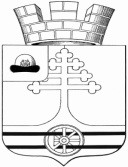 Администрация муниципального образования –Тумское городское поселениеКлепиковского муниципального районаПОСТАНОВЛЕНИЕ 01  марта 2021 года                                                                                       № 32О проведении открытого аукциона на право заключения договора на размещение нестационарного торгового объекта на территории муниципального образования – Тумское городское поселение Клепиковского муниципального района Рязанской области и утверждении аукционной комиссии В соответствии с Федеральным законом от 06.10.2003 № 131-ФЗ «Об общих принципах организации местного самоуправления в Российской Федерации», Федеральным законом от 28.12.2009 № 381-ФЗ (ред. от 25.12.2018) «Об основах государственного регулирования торговой деятельности в Российской Федерации», Постановлением администрации муниципального образования – Тумское городское поселение  Клепиковского муниципального района от 08.02.2021г. № 21 «Об утверждении порядка размещения нестационарных торговых объектов на территории муниципального образования –Тумское городское поселение Клепиковского муниципального района», руководствуясь Уставом муниципального образования – Тумское городское поселение Клепиковского муниципального района, администрация муниципального образования – Тумское городское поселение Клепиковского муниципального района Рязанской области ПОСТАНОВЛЯЕТ:1. Администрации муниципального образования – Тумское городское поселение Клепиковского муниципального района провести торги в форме открытого аукциона на право заключения договора на размещение нестационарного торгового объекта на территории муниципального образования – Тумское  городское поселение Клепиковского муниципального района Рязанской области.2. Большовой Ирине Владимировне, ведущему специалисту администрации муниципального образования – Тумское городское поселение  Клепиковского муниципального района подготовить документацию на проведение аукциона на право заключения договора на размещение нестационарного торгового объекта на территории муниципального образования –Тумское городское поселение Клепиковского муниципального района Рязанской области.3.Перскевич Александре Евгеньевне,  ведущему специалисту администрации муниципального образования – Тумское городское поселение Клепиковского муниципального района Извещение о проведении торгов опубликовать в Информационном бюллетене муниципального образования – Тумское городское поселение Клепиковского муниципального района.4. Корольковой Вере Александровне, специалисту по закупкам для муниципальных нужд администрации муниципального образования – Тумское городское поселение Клепиковского муниципального района Извещение о проведении торгов разместить  на официальном сайте администрации https://tumaadm.ru5. Утвердить аукционную комиссию на проведение аукциона на право заключения договора на размещение нестационарного торгового объекта в следующем составе:  Лазарев Виктор Михайлович - глава администрации муниципального образования – Тумское городское поселение Клепиковского муниципального района (Председатель комиссии); Орлова Анна Анатольевна - заместитель главы администрации муниципального образования – Тумское городское поселение Клепиковского муниципального района  (Заместитель председателя комиссии); Большова Ирина Владимировна – ведущий специалист администрации муниципального образования – Тумское городское поселение Клепиковского муниципального района  (Секретарь комиссии); Королькова Вера Александровна – ведущий специалист  администрации муниципального образования – Тумское городское поселение Клепиковского муниципального района (член комиссии);   Перскевич Александра Евгеньевна -  ведущий специалист  администрации муниципального образования – Тумское городское поселение Клепиковского муниципального района (член комиссии); Павлова Надежда Павловна -  ведущий специалист  администрации муниципального образования – Тумское городское поселение Клепиковского муниципального района (член комиссии). Настоящее постановление опубликовать в Информационном бюллетене муниципального образования – Тумское городское поселение Клепиковского муниципального района. Постановление вступает в силу со дня официального опубликования.Контроль за исполнением настоящего постановления возлагаю на себя. Глава администрации  муниципального образования  -   Тумское городское поселение                                                            В.М.Лазарев                                                                  